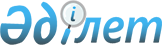 2019-2021 жылдарға арналған Тимирязев ауданының аудандық бюджетін бекіту туралыСолтүстік Қазақстан облысы Тимирязев аудандық мәслихатының 2018 жылғы 26 желтоқсандағы № 29/1 шешімі. Солтүстік Қазақстан облысының Әділет департаментінде 2019 жылғы 9 қаңтарда № 5160 болып тіркелді
      Қазақстан Республикасының 2008 жылғы 04 желтоқсандағы Бюджет кодексінің 9, 75-баптарына және Қазақстан Республикасының 2001 жылғы 23 қаңтардағы "Қазақстан Республикасындағы жергілікті мемлекеттік басқару және өзін-өзі басқару туралы" Заңының 6-бабы 1-тармағының 1) тармақшасына сәйкес Тимирязев аудандық мәслихаты ШЕШІМ ҚАБЫЛДАДЫ:
      1. 2019-2021 жылдарға арналған Тимирязев ауданының аудандық бюджеті осы шешімге тиісінше 1, 2 және 3 қосымшаларға сәйкес, соның ішінде 2019 жылға келесі көлемдерде бекітілсін:
      1) кірістер – 3 002 706 мың теңге:
      салықтық түсімдер – 316 318 мың теңге;
      салықтық емес түсімдер – 12 085,6 мың теңге;
      негізгі капиталды сатудан түсетін түсімдер – 6 204 мың теңге;
      трансферттер түсімі – 2 668 098,4 мың теңге;
      2) шығындар – 3 005 601 мың теңге; 
      3) таза бюджеттік кредиттеу – 2 981 мың теңге:
      бюджеттік кредиттер – 15 150 мың теңге;
      бюджеттік кредиттерді өтеу – 12 169,5 мың теңге; 
      4) қаржы активтерімен операциялар бойынша сальдо – 0 мың теңге, оның ішінде: 
      қаржы активтерін сатып алу – 0 мың теңге;
      мемлекеттің қаржы активтерін сатудан түсетін түсімдер – 0 мың теңге;
      5) бюджет тапшылығы (профициті) – - 5 875,5 мың теңге;
      6) бюджет тапшылығын қаржыландыру (профицитін пайдалану) – 5 875,5 мың теңге:
      қарыздар түсімі – 15 150 мың теңге;
      қарыздарды өтеу – 12 169,5 мың теңге;
      бюджет қаражатының пайдаланылатын қалдықтары – 2 895 мың теңге. 
      Ескерту. 1-тармақ жаңа редакцияда - Солтүстік Қазақстан облысы Тимирязев аудандық мәслихатының 19.09.2019 № 38/2 (01.01.2019 бастап қолданысқа енгізіледі); жаңа редакцияда - Солтүстік Қазақстан облысы Тимирязев аудандық мəслихатының 14.11.2019 № 40/1 (01.01.2019 бастап қолданысқа енгізіледі) шешімдерімен.


      2. 2019 жылға арналған аудандық бюджеттің кірістері Қазақстан Республикасының Бюджет кодексіне сәйкес мына салықтық түсімдер есебінен қалыптастырылатыны белгіленсін:
      Тимирязев ауылдық округінің аумағында тіркелген жеке тұлғалардың төлем көзінен салық салынбайтын кірістері бойынша жеке табыс салығын қоспағанда, облыстық мәслихат белгілеген кірістерді бөлу нормативтері бойынша жеке табыс салығы;
      облыстық мәслихат белгілеген кірістерді бөлу нормативтері бойынша әлеуметтік салығы;
      Тимирязев ауылдық округінің аумағында орналасқан жеке тұлғалардың мүлкіне салынатын салықты қоспағанда, жеке және заңды тұлғалардың, жеке кәсіпкерлердің мүлік салығы;
      жер учаскесі Тимирязев ауылдық округінің ауылдарында орналасқан жеке және заңды тұлғалардан, елдi мекендер жерлерiне салынатын жер салығын қоспағанда, алынатын жер салығы;
      Тимирязев ауылдық округінің ауылдарында тіркелген жеке және заңды тұлғалардан, көлік құралдары салығын қоспағанда, алынатын көлік құралдары салығы;
      бірыңғай жер салығы;
      Қазақстан Республикасының аумағында өндірілген бензин (авиациялықты қоспағанда) және дизель отынының акциздері;
      табиғи және басқа да ресурстарды пайдаланғаны үшін түсетін түсімдер;
      кәсіпкерлік және кәсіби қызметті жүргізгені үшін алынатын алымдар;
      республикалық бюджетке аударылатын мемлекеттік баждар мен консулдық алымнан басқа мемлекеттік баж.
      3. 2019 жылға арналған облыстық бюджетке әлеуметтік салық түсімдерін есептеу 16 пайыз көлемінде белгіленсін.
      4. Аудандық бюджеттің кірістері келесі салықтық емес түсімдер есебінен қалыптастырылатыны белгіленсін:
      ауданның коммуналдық меншігіндегі мүлікті жалға берудің кірістері;
      ауданның бюджетіне басқа салықтық емес түсімдер.
      5. Аудандық бюджеттің кірісі қалыптасқаны белгіленсін:
      жерді және материалдық емес активтерді сатудан;
      аудандық бюджеттен қаржыланатын мемлекеттік мекемелерге бекітілген мемлекеттік мүліктерді сатудан.
      6. Аудандық бюджеттің кірістері жергілікті бюджеттен жеке тұлғаларға берілген бюджеттік несиелердің өтеуінен түскен түсімдерден қалыптасатыны белгіленсін:
      7. Аудандық бюджетте 2019 жылға арналған облыстық бюджеттен берілетін 1685 272 мың теңге сомасында бюджеттік субвенциялар қарастырылғаны есептелсін. 
      8. 2019 жылға арналған аудандық бюджетте республикалық бюджеттен және Қазақстан Республикасының Ұлттық қорынан 912 552,8 мың теңге сомасында нысаналы трансферттер келесі мөлшерлерде есепке алынсын: 
      1) 146 269 мың теңге – бастауыш, негізгі және жалпы орта білім беру ұйымдарының мұғалімдері мен педагог-психологтарының еңбегіне ақы төлеуді ұлғайтуға;
      2) 5 418 мың теңге – жұмыспен қамту орталықтарына әлеуметтік жұмыс жөніндегі консультанттар мен ассистенттерді енгізуге;
      3) 1 138 мың теңге – мүгедектерді міндетті гигиеналық құралдармен қамтамасыз ету нормаларын ұлғайтуға;
      4) 2 638 мың теңге – техникалық көмекшi (компенсаторлық) құралдар тiзбесiн кеңейтуге;
      5) 230 мың теңге – Spina bifida диагнозымен мүгедек балаларды бір реттік қолданылатын катетерлермен қамтамасыз етуге;
      6) 51 335 мың теңге –мемлекеттік атаулы әлеуметтік көмекті төлеуге;
      7) 93 759 мың теңге – еңбек нарығын дамытуға, оның ішінде:
      жалақыны ішінара субсидиялауға 3 574 мың теңге сомасында;
      көшуге арналған субсидиялар беруге 21 894 мың теңге сомасында;
      жастар практикасына 5 303 мың теңге сомасында; 
      тұрғын үйді жалға беру (жалдау) және коммуналдық шығындарды өтеуге 9 317 мың теңге сомасында; 
      жұмыс берушілерге арналған субсидиялар беруге 35 224 мың теңге сомасында;
      ақпараттық жұмысына 15 мың теңге сомасында;
      жаңа бизнес-идеяларды жүзеге асыру үшін қоныс аударушыларға 18 432 мың теңге сомасында гранттар беруге;
      8) 268 417 мың теңге – азаматтық қызметшілердің жекелеген санаттарының, мемлекеттік бюджет қаражаты есебінен ұсталатын ұйымдар қызметкерлерінің, қазыналық кәсіпорындар қызметкерлерінің жалақысын көтеруге;
      9) 108 219,8 мың теңге – білім объектілерін күрделі жөндеуге;
      10) 23 977 мың теңге – мемлекеттік әкімшілік қызметшілердің жекелеген санаттарының жалақысын көтеруге;
      11) 11 615 мың теңге – жастарға, аз қамтамасыз етілген және көп балалы отбасы мүшелеріне, еңбекке жарамды мүгедектерге бизнес-идеяларды іске асыруға мемлекеттік гранттар беруге; 
      12) 14 765 мың теңге – қысқа мерзімді кәсіптік оқумен қосымша қамтуды қамтамасыз етуге;
      13) 2 500 мың теңге – мемлекеттік атаулы әлеуметтік көмекті төлеуге;
      14) 182 272 мың теңге – бір пәтерлі тұрғын үйлер сатып алуға. 
      Ескерту. 8-тармақ жаңа редакцияда - Солтүстік Қазақстан облысы Тимирязев аудандық мəслихатының 19.09.2019 № 38/2 (01.01.2019 бастап қолданысқа енгізіледі) шешімімен.


      9. 2019 жылға арналған аудандық бюджетте облыстық бюджеттен 70 273,6 мың теңге сомасында нысаналы трансферттер келесі мөлшерлерде есепке алынсын: 
      1) 10 216 мың теңге – білім беру мекемелері үшін оқулықтар сатып алуға және жеткізуге;
      2) 1 932 мың теңге – энзоотиялық ауруларға қарсы профилактикалық іс-шаралар өткізуге;
      3) 2 121 мың теңге – мамандарға әлеуметтік колдау көрсету жөніндегі шараларды іске асыруға;
      4) 4 901 мың теңге – мобильдік орталықтардағы оқытуды қоса алғанда, жұмысшы кадрларды еңбек нарығында сұранысқа ие мамандықтарға, қысқа мерзімді кәсіби оқытуға;
      5) 31 027 мың теңге – ауылдық округтердің сумен жабдықтау жүйелерінің ағымды жөнделуіне;
      6) 16 229 мың теңге – КТТМ-320 Москворецкое ауылы кіреберіс аудандық маңызы бар жолды ағымдағы жөндеуге;
      7) 3 847,6 мың теңге – алып қоймай залалсыздандырылған және қайта өңделген жануарлардың, жануарлардан алынатын өнімдер мен шикізаттың құнын иелеріне өтеуге. 
      Ескерту. 9-тармақ жаңа редакцияда - Солтүстік Қазақстан облысы Тимирязев аудандық мəслихатының 19.09.2019 № 38/2 (01.01.2019 бастап қолданысқа енгізіледі); жаңа редакцияда - Солтүстік Қазақстан облысы Тимирязев аудандық мəслихатының 14.11.2019 № 40/1 (01.01.2019 бастап қолданысқа енгізіледі) шешімдерімен.


      10. 2019 жылға арналған аудандық бюджетте мамандарды әлеуметтік қолдау шараларын іске асыру үшін республикалық бюджеттен бюджеттік кредиттер 15 150 мың теңге сомасында есепке алынсын.
      11. Аудандық бюджеттен 2019 жылға арналған Тимирязев ауылдық округінің бюджеттіне берілетін 4 800 мың теңге сомасында бюджеттік субвенция белгіленсін.
      12. 2019 жылға арналған аудандық бюджеттің орындалу барысында, жергілікті бюджеттік бағдарламалардың секвестрге жатпайтындығы 4 қосымшаға сәйкес белгіленсін.
      13. Алып тасталды - Солтүстік Қазақстан облысы Тимирязев аудандық мəслихатының 19.09.2019 № 38/2 (01.01.2019 бастап қолданысқа енгізіледі) шешімімен. 


      14. Заңнаманың өзгеруіне байланысты жоғары тұрған бюджеттің шығындарын өтеуге аудандық бюджет шығыстарында қаражат 98 793 мың теңге сомасында қарастырылсын.
      15. Бюджеттік саладағы қызметкерлердің жалақы төлемі толық көлемде қамтамасыз етілсін. 
      16. Азаматтық қызметшілер болып табылатын және ауылдық жерде жұмыс iстейтiн денсаулық сақтау, әлеуметтiк қамсыздандыру, білім беру, мәдениет, спорт, ветеринария, орман шаруашылығы және ерекше қорғалатын табиғи аумақтар саласындағы мамандарға қызметтiң осы түрлерiмен қалалық жағдайда айналысатын азаматық кызметшілердін айлық ақыларымен және мөлшерлемелерімен салыстырғанда кемінде жиырма бес пайызға жоғарылатынған лаузымдық айлықақылар мен тарифтiк мөлшерлемелер белгіленсін. Осы тармақтың күші ветеринария саласындағы қызметті жүзеге асыратын ветеринария пункттерінің ветеринария мамандарына қарастырылсын.
      17. 2019-2021 жылдарға арналған ауданның бюджет шығындарында 5, 6 және 7 қосымшаларға сәйкес, әрбір ауылдық округ бойынша бюджеттік бағдарламалар қарастырылғаны белгіленсін. 
      17-1. 11 қосымшыға сәйкес, қаржылық жыл басында қалыптасқан бюджеттік қаражаттың бос қалдықтары, 2018 жылы пайдаланылмаған республикалық және облыстық бюджеттерден нысаналы трансферттерді қайтару есебінен аудандық бюджет шығыстары қарастырылсын. 
      Ескерту. Шешім 17-1-тармақпен толықтырылды - Солтүстік Қазақстан облысы Тимирязев аудандық мәслихатының 29.03.2019 № 33/4 (01.01.2019 бастап қолданысқа енгізіледі) шешімімен.


      18. 2019 жылға арналған жергілікті өкілетті органдардың шешімі бойынша, бөлек санаттағы мұқтаж азаматтарға төлемдер тізбесі 8 қосымшаға сәйкес бекітілсін.
      19. 2019 жылға арналған аудандық бюджеттің құрамында, мүгедектерді жеке сауықтыру бағдарламасына сәйкес, мұқтаж мүгедектерді міндетті гигиеналық құралдармен қамтамасыз етуге және ымдау тілі мамандарының, жеке көмекшілердің қызметтерін ұсынуға қаражаттандырулар көзделгені 9 қосымшаға сәйкес белгіленсін.
      20. 2019 жылға арналған аудандық бюджетте ауылдық округтер әкімдерінің аппараттарына трансферттер 10 қосымшаға сәйкес көзделсін.
      21. 2019 жылға арналған жергілікті атқарушы орган қарызының лимиті 12 169 мың теңге сомасында белгіленсін.
      22. Осы шешім 2019 жылғы 1 қаңтардан бастап қолданысқа енгізіледі. 2019 жылға арналған Тимирязев ауданының бюджеті 
      Ескерту. 1-қосымша жаңа редакцияда - Солтүстік Қазақстан облысы Тимирязев аудандық мәслихатының 19.09.2019 № 38/2 (01.01.2019 бастап қолданысқа енгізіледі); жаңа редакцияда - Солтүстік Қазақстан облысы Тимирязев аудандық мəслихатының 14.11.2019 № 40/1 (01.01.2019 бастап қолданысқа енгізіледі) шешімдерімен. 2020 жылға арналған Тимирязев ауданының бюджеті 2021 жылға арналған Тимирязев ауданының бюджеті 2019 жылға арналған аудандық бюджеттің атқару барысында өзгертілуге жатпайтын бюджеттік бағдарламаларының тізбесі 2019 жылға арналған Тимирязев ауданындағы ауылдық округтер бойынша бюджетінің ағымдағы бюджеттік бағдарламаларының тізбесі 
      Ескерту. 5-қосымша жаңа редакцияда - Солтүстік Қазақстан облысы Тимирязев аудандық мəслихатының 19.09.2019 № 38/2 (01.01.2019 бастап қолданысқа енгізіледі); жаңа редакцияда - Солтүстік Қазақстан облысы Тимирязев аудандық мəслихатының 14.11.2019 № 40/1 (01.01.2019 бастап қолданысқа енгізіледі) шешімдерімен.
      Кестенің жалғасы
      Кестенің жалғасы 2020 жылға арналған Тимирязев ауданындағы ауылдық округтер бойынша бюджетінің ағымдағы бюджеттік бағдарламаларының тізбесі
      Кестенің жалғасы
      Кестенің жалғасы 2021 жылға арналған Тимирязев ауданындағы ауылдық округтер бойынша бюджетінің ағымдағы бюджеттік бағдарламаларының тізбесі
      Кестенің жалғасы
      Кестенің жалғасы 2019 жылға арналған 451-007 бағдарламасы бойынша "Жергілікті өкілетті органдардың шешімдері бойынша мұқтаж азаматтардың жекелеген топтарына әлеуметтік көмек" жергілікті өкілетті органдар шешімі бойынша жекелеген санаттағы мұқтаж азаматтарға төлем тізбесі 
      Ескерту. 8-қосымша жаңа редакцияда - Солтүстік Қазақстан облысы Тимирязев аудандық мəслихатының 19.09.2019 № 38/2 (01.01.2019 бастап қолданысқа енгізіледі); жаңа редакцияда - Солтүстік Қазақстан облысы Тимирязев аудандық мəслихатының 14.11.2019 № 40/1 (01.01.2019 бастап қолданысқа енгізіледі) шешімдерімен. Мүгедекті оңалту жеке бағдарламасына сәйкес, мұқтаж мүгедектерді міндетті гигиеналық құралдармен қамтамасыз етуге, және ымдау тілі мамандарының, жеке көмекшілердің қызмет көрсетуін қамтамасыз етуіне қаражат бөлуі 2019 жылға арналған ауылдық округтер арасындағы өзін-өзу басқару органдарына трансферттерді бөлу 
      Ескерту. 10-қосымша жаңа редакцияда - Солтүстік Қазақстан облысы Тимирязев аудандық мәслихатының 20.06.2019 № 35/1 (01.01.2019 бастап қолданысқа енгізіледі) шешімімен. Қаржылық жыл басына қалыптасқан бос қалдықтар есебінен 2019 жылға бюджеттік шығындары 
      Ескерту. Шешім 11-қосымшамен толықтырылды - Солтүстік Қазақстан облысы Тимирязев аудандық мәслихатының 29.03.2019 № 33/4 (01.01.2019 бастап қолданысқа енгізіледі) шешімімен. Санаты Сыныбы Кіші сыныбы А
					© 2012. Қазақстан Республикасы Әділет министрлігінің «Қазақстан Республикасының Заңнама және құқықтық ақпарат институты» ШЖҚ РМК
				
      Аудандық мәслихаттың 
ХХIХ сессиясының төрағасы 

Б. Дүйсембаев

      Аудандық мәслихаттың 
хатшысы 

С. Мұстафин
Тимирязев аудандық мәслихатының 2018 жылғы 26 желтоқсандағы № 29/1 шешіміне 1 қосымша
Санаты
Сыныбы
Кіші сыныбы
Атауы
Сомасы (мың теңге)
1. Кірістер
3 002 706
1
Салықтық түсімдер
316 318
01
Табыс салығы
11 082
2
Жеке табыс салығы
11 082
03
Әлеуметтiк салық
120 585
1
Әлеуметтiк салық
120 585
04
Меншікке салынатын салықтар
112 964
1
Мүлiкке салынатын салықтар
73 369
3
Жер салығы
1 680
4
Көлiк құралдарына салынатын салық
22 897
5
Бірыңғай жер салығы
16 018
05
Тауарларға, жұмыстарға және қызметтерге салынатын iшкi салықтар
62 182
2
Акциздер
1 731
3
Табиғи және басқа да ресурстарды пайдаланғаны үшiн түсетiн түсiмдер
55 265
4
Кәсiпкерлiк және кәсiби қызметтi жүргiзгенi үшiн алынатын алымдар
5 186
08
Заңдық маңызы бар әрекеттерді жасағаны және (немесе) оған уәкілеттігі бар мемлекеттік органдар немесе лауазымды адамдар құжаттар бергені үшін алынатын міндетті төлемдер
9 505
1
Мемлекеттік баж
9 505
2
Салықтық емес түсiмдер
12 085,6
01
Мемлекеттік меншіктен түсетін кірістер
2 425,6
5
Мемлекет меншігіндегі мүлікті жалға беруден түсетін кірістер
2 412
7
Мемлекеттік бюджеттен берілген кредиттер бойынша сыйақылар
13,6
04
Мемлекеттік бюджеттен қаржыландырылатын, сондай-ақ Қазақстан Республикасы Ұлттық Банкінің бюджетінен (шығыстар сметасынан) қамтылатын және қаржыландырылатын мемлекеттік мекемелер салатын айыппұлдар, өсімпұлдар, санкциялар, өндіріп алулар
1 497
1
Мұнай секторы ұйымдарынан және Жәбірленушілерге өтемақы қорына түсетін түсімдерді қоспағанда, мемлекеттік бюджеттен қаржыландырылатын, сондай-ақ Қазақстан Республикасы Ұлттық Банкінің бюджетінен (шығыстар сметасынан) қамтылатын және қаржыландырылатын мемлекеттік мекемелер салатын айыппұлдар, өсімпұлдар, санкциялар, өндіріп алулар 
1 497
06
Басқа да салықтық емес түсiмдер
8 163
1
Басқа да салықтық емес түсiмдер
8 163
3
Негізгі капиталды сатудан түсетін түсімдер
6 204
03
Жердi және материалдық емес активтердi сату
6 204
1
Жерді сату
6 204
4
Трансферттердің түсімдері
2 668 098,4
02
Мемлекеттiк басқарудың жоғары тұрған органдарынан түсетiн трансферттер
2 668 098,4
2
Облыстық бюджеттен түсетiн трансферттер
2 668 098,4
Функцио-налдық топ
Бюджеттік бағдарла-малардың әкімшісі
Бағдар-лама
Атауы
Сомасы (мың теңге)
2. Шығындар
3 005 601
1
Жалпы сипаттағы мемлекеттiк қызметтер 
314 691
112
Аудан (облыстық маңызы бар қала) мәслихатының аппараты
16 035
001
Аудан (облыстық маңызы бар қала) мәслихатының қызметін қамтамасыз ету жөніндегі қызметтер
16 035
122
Аудан (облыстық маңызы бар қала) әкімінің аппараты
90 627
001
Аудан (облыстық маңызы бар қала) әкімінің қызметін қамтамасыз ету жөніндегі қызметтер
89 627
003
Мемлекеттік органның күрделі шығыстары
1000
123
Қаладағы аудан, аудандық маңызы бар қала, кент, ауыл, ауылдық округ әкімінің аппараты
152 918
001
Қаладағы аудан, аудандық маңызы бар қаланың, кент, ауыл, ауылдық округ әкімінің қызметін қамтамасыз ету жөніндегі қызметтер
152 918
459
Ауданның (облыстық маңызы бар қаланың) экономика және қаржы бөлімі
23 564
001
Ауданның (облыстық маңызы бар қаланың) экономикалық саясаттын қалыптастыру мен дамыту, мемлекеттік жоспарлау, бюджеттік атқару және коммуналдық меншігін басқару саласындағы мемлекеттік саясатты іске асыру жөніндегі қызметтер
23 077
003
Салық салу мақсатында мүлікті бағалауды жүргізу
437
010
Жекешелендіру, коммуналдық меншікті басқару, жекешелендіруден кейінгі қызмет және осыған байланысты дауларды реттеу 
50
495
Ауданның (облыстық маңызы бар қаланың) сәулет, құрылыс, тұрғын үй-коммуналдық шаруашылығы, жолаушылар көлігі және автомобиль жолдары бөлімі
31 547,3
001
Жергілікті деңгейде сәулет, құрылыс, тұрғын үй-коммуналдық шаруашылық, жолаушылар көлігі және автомобиль жолдары саласындағы мемлекеттік саясатты іске асыру жөніндегі қызметтер
14 732
113
Жергілікті бюджеттерден берілетін ағымдағы нысаналы трансферттер
16 815,3
2
Қорғаныс
4 986
122
Аудан (облыстық маңызы бар қала) әкімінің аппараты
4 986
005
Жалпыға бірдей әскери міндетті атқару шеңберіндегі іс-шаралар
3 525
006
Аудан (облыстық маңызы бар қала) ауқымындағы төтенше жағдайлардың алдын алу және оларды жою
500
007
Аудандық (қалалық) ауқымдағы дала өрттерінің, сондай-ақ мемлекеттік өртке қарсы қызмет органдары құрылмаған елдi мекендерде өрттердің алдын алу және оларды сөндіру жөніндегі іс-шаралар
961
4
Бiлiм беру
1 853 228
123
Қаладағы аудан, аудандық маңызы бар қала, кент, ауыл, ауылдық округ әкімінің аппараты
60
005
Ауылдық жерлерде балаларды мектепке дейін тегін алып баруды және кері алып келуді ұйымдастыру
60
464
Ауданның (облыстық маңызы бар қаланың) білім бөлімі
1 821 125
001
Жергілікті деңгейде білім беру саласындағы мемлекеттік саясатты іске асыру жөніндегі қызметтер
9 947
003
Жалпы білім беру
1 525 859,2
005
Ауданның (облыстық маңызы бар қаланың) мемлекеттік білім беру мекемелер үшін оқулықтар мен оқу-әдiстемелiк кешендерді сатып алу және жеткізу
18 735
006
Балаларға қосымша білім беру
47 515
007
Аудандық (қалалық) ауқымдағы мектеп олимпиадаларын және мектептен тыс іс-шараларды өткiзу
584
009
Мектепке дейінгі тәрбие мен оқыту ұйымдарының қызметін қамтамасыз ету
51 089
015
Жетім баланы (жетім балаларды) және ата-аналарының қамқорынсыз қалған баланы (балаларды) күтіп-ұстауға қамқоршыларға (қорғаншыларға) ай сайынғы ақшалай қаражат төлемі 
3 815
023
Әдістемелік жұмыс
13 458
029
Балалар мен жасөспірімдердің психикалық денсаулығын зерттеу және халыққа психологиялық-медициналық-педагогикалық консультациялық көмек көрсету 
12 367
040
Мектепке дейінгі білім беру ұйымдарында мемлекеттік білім беру тапсырысын іске асыруға
22 856
067
Ведомстволық бағыныстағы мемлекеттік мекемелер мен ұйымдардың күрделі шығыстары
114 899,8
465
Ауданның (облыстық маңызы бар қаланың) дене шынықтыру және спорт бөлімі
32 043
017
Балалар мен жасөспірімдерге спорт бойынша қосымша білім беру 
32 043
6
Әлеуметтiк көмек және әлеуметтiк қамсыздандыру
272 543
451
Ауданның (облыстық маңызы бар қаланың) жұмыспен қамту және әлеуметтік бағдарламалар бөлімі
270 002
001
Жергілікті деңгейде халық үшін әлеуметтік бағдарламаларды жұмыспен қамтуды қамтамасыз етуді іске асыру саласындағы мемлекеттік саясатты іске асыру жөніндегі қызметтер 
20 430
002
Жұмыспен қамту бағдарламасы
133 633,1
005
Мемлекеттік атаулы әлеуметтік көмек 
57 582
007
Жергілікті өкілетті органдардың шешімі бойынша мұқтаж азаматтардың жекелеген топтарына әлеуметтік көмек 
6 981,9
010
Үйден тәрбиеленіп оқытылатын мүгедек балаларды материалдық қамтамасыз ету
539
011
Жәрдемақыларды және басқа да әлеуметтік төлемдерді есептеу, төлеу мен жеткізу бойынша қызметтерге ақы төлеу
1 073
014
Мұқтаж азаматтарға үйде әлеуметтiк көмек көрсету
18 172
023
Жұмыспен қамту орталықтарының қызметін қамтамасыз ету
25 180
050
Қазақстан Республикасында мүгедектердің құқықтарын қамтамасыз етуге және өмір сүру сапасын жақсарту 
6 411
464
Ауданның (облыстық маңызы бар қаланың) білім бөлімі
2 541
030
Патронат тәрбиешілерге берілген баланы (балаларды) асырап бағу 
2 541
7
Тұрғын үй-коммуналдық шаруашылық
200 093,7
123
Қаладағы аудан, аудандық маңызы бар қала, кент, ауыл, ауылдық округ әкімінің аппараты
7 621,7
014
Елді мекендерді сумен жабдықтауды ұйымдастыру
7621,7
495
Ауданның (облыстық маңызы бар қаланың) сәулет, құрылыс, тұрғын үй-коммуналдық шаруашылығы, жолаушылар көлігі және автомобиль жолдары бөлімі
192 472
016
Сумен жабдықтау және су бұру жүйесінің жұмыс істеуі
6 630
020
Кондоминиум объектілеріне техникалық паспорттар дайындау
334
026
Ауданның (облыстық маңызы бар қаланың) коммуналдық меншігіндегі жылу желілерін пайдалануды ұйымдастыру
3236
098
Коммуналдық тұрғын үй қорының тұрғын үйлерін сатып алу
182 272
8
Мәдениет, спорт, туризм және ақпараттық кеңістiк
121 287
123
Қаладағы аудан, аудандық маңызы бар қала, кент, ауыл, ауылдық округ әкімінің аппараты
18 298
006
Жергілікті деңгейде мәдени-демалыс жұмыстарын қолдау
18 298
455
Ауданның (облыстық маңызы бар қаланың) мәдениет және тілдерді дамыту бөлімі
67 211
001
Жергілікті деңгейде тілдерді және мәдениетті дамыту саласындағы мемлекеттік саясатты іске асыру жөніндегі қызметтер
7 939
003
Мәдени-демалыс жұмысын қолдау
23 934
006
Аудандық (қалалық) кiтапханалардың жұмыс iстеуi
34 662
007
Мемлекеттік тілді және Қазақстан халқының басқа да тілдерін дамыту
676
456
Ауданның (облыстық маңызы бар қаланың) ішкі саясат бөлімі
21 099
001
Жергілікті деңгейде ақпарат, мемлекеттілікті нығайту және азаматтардың әлеуметтік сенімділігін қалыптастыру саласында мемлекеттік саясатты іске асыру жөніндегі қызметтер
9 547
002
Мемлекеттік ақпараттық саясат жүргізу жөніндегі қызметтер
6 400
003
Жастар саясаты саласында іс-шараларды іске асыру
5 152
465
Ауданның (облыстық маңызы бар қаланың) дене шынықтыру және спорт бөлімі
14 679
001
Жергілікті деңгейде дене шынықтыру және спорт саласындағы мемлекеттік саясатты іске асыру жөніндегі қызметтер
7 619
006
Аудандық (облыстық маңызы бар қалалық) деңгейде спорттық жарыстар өткiзу
480
007
Әртүрлi спорт түрлерi бойынша аудан (облыстық маңызы бар қала) құрама командаларының мүшелерiн дайындау және олардың облыстық спорт жарыстарына қатысуы
6 580
10
Ауыл, су, орман, балық шаруашылығы, ерекше қорғалатын табиғи аумақтар, қоршаған ортаны және жануарлар дүниесін қорғау, жер қатынастары
93 395,6
459
Ауданның (облыстық маңызы бар қаланың) экономика және қаржы бөлімі
7 381
099
Мамандарға әлеуметтік қолдау көрсету жөніндегі шараларды іске асыру
7 381
462
Ауданның (облыстық маңызы бар қаланың) ауыл шаруашылығы бөлімі
21 420
001
Жергілікті деңгейде ауыл шаруашылығы саласындағы мемлекеттік саясатты іске асыру жөніндегі қызметтер
21 420
463
Ауданның (облыстық маңызы бар қаланың) жер қатынастары бөлімі
11 107
001
Аудан (облыстық маңызы бар қала) аумағында жер қатынастарын реттеу саласындағы мемлекеттік саясатты іске асыру жөніндегі қызметтер
9 821
006
Аудандардың, облыстық маңызы бар, аудандық маңызы бар қалалардың, кенттердiң, ауылдардың, ауылдық округтердiң шекарасын белгiлеу кезiнде жүргiзiлетiн жерге орналастыру 
1 286
473
Ауданның (облыстық маңызы бар қаланың) ветеринария бөлімі
53 487,6
001
Жергілікті деңгейде ветеринария саласындағы мемлекеттік саясатты іске асыру жөніндегі қызметтер
10 785
005
Мал көмінділерінің (биотермиялық шұңқырлардың) жұмыс істеуін қамтамасыз ету
248
006
Ауру жануарларды санитарлық союды ұйымдастыру
514
007
Қаңғыбас иттер мен мысықтарды аулауды және жоюды ұйымдастыру 
980
009
Жануарлардың энзоотиялық аурулары бойынша ветеринариялық іс-шараларды жүргізу
1 932
010
Ауыл шаруашылығы жануарларын сәйкестендіру жөніндегі іс-шараларды өткізу
457
011
Эпизоотияға қарсы іс-шаралар жүргізу
31 978
047
Жануарлардың саулығы мен адамның денсаулығына қауіп төндіретін, алып қоймай залалсыздандырылған (зарарсыздандырылған) және қайта өңделген жануарлардың, жануарлардан алынатын өнімдер мен шикізаттың құнын иелеріне өтеу 
6 593,6
12
Көлiк және коммуникация
27 167
495
Ауданның (облыстық маңызы бар қаланың) сәулет, құрылыс, тұрғын үй-коммуналдық шаруашылығы, жолаушылар көлігі және автомобиль жолдары бөлімі
27 167
023
Автомобиль жолдарының жұмыс істеуін қамтамасыз ету
25 569
039
Әлеуметтік маңызы бар қалалық (ауылдық), қала маңындағы және ауданішілік қатынастар бойынша жолаушылар тасымалдарын субсидиялау
1 598
13
Басқалар
11 262
459
Ауданның (облыстық маңызы бар қаланың) экономика және қаржы бөлімі
2 523
026
Аудандық маңызы бар қала, ауыл, кент, ауылдық округ бюджеттеріне азаматтық қызметшілердің жекелеген санаттарының, мемлекеттік бюджет қаражаты есебінен ұсталатын ұйымдар қызметкерлерінің, қазыналық кәсіпорындар қызметкерлерінің жалақысын көтеруге берілетін ағымдағы нысаналы трансферттер
1 289
066
Аудандық маңызы бар қала, ауыл, кент, ауылдық округ бюджеттеріне мемлекеттік әкімшілік қызметшілердің жекелеген санаттарының жалақысын көтеруге берілетін ағымдағы нысаналы трансферттер
1 234
469
Ауданның (облыстық маңызы бар қаланың) кәсіпкерлік бөлімі
8 739
001
Жергілікті деңгейде кәсіпкерлікті дамыту саласындағы мемлекеттік саясатты іске асыру жөніндегі қызметтер
8 739
14
Борышқа қызмет көрсету
13,6
459
Ауданның (облыстық маңызы бар қаланың) экономика және қаржы бөлімі
13,6
021
Жергілікті атқарушы органдардың облыстық бюджеттен қарыздар бойынша сыйақылар мен өзге де төлемдерді төлеу бойынша борышына қызмет көрсету
13,6
15
Трансферттер
106 933,8
459
Ауданның (облыстық маңызы бар қаланың) экономика және қаржы бөлімі
106 933,8
006
Пайдаланылмаған (толық пайдаланылмаған) нысаналы трансферттерді қайтару
114,8
024
Заңнаманы өзгертуге байланысты жоғары тұрған бюджеттің шығындарын өтеуге төменгі тұрған бюджеттен ағымдағы нысаналы трансферттер 
98 793
038
Субвенциялар
4 800
051
Жергілікті өзін-өзі басқару органдарына берілетін трансферттер
3 226
3. Таза бюджеттік кредиттеу
2 981
Бюджеттік кредиттер
15 150
10
Ауыл, су, орман, балық шаруашылығы, ерекше қорғалатын табиғи аумақтар, қоршаған ортаны және жануарлар дүниесін қорғау, жер қатынастары
15 150
459
Ауданның (облыстық маңызы бар қаланың) экономика және қаржы бөлімі
15 150
018
Мамандарды әлеуметтік қолдау шараларын іске асыру үшін бюджеттік кредиттер
15 150
Санаты
Сыныбы
Кіші сыныбы
Атауы
Сомасы (мың теңге)
5
Бюджеттік кредиттерді өтеу
12 169,5
01
Бюджеттік кредиттерді өтеу
12 169,5
1
Мемлекеттік бюджеттен берілген, бюджеттік кредиттерді өтеу 
12 169,5
4. Қаржы активтерімен операциялар бойынша сальдо 
0
Қаржыактивтерін сатып алу 
0
Функцио-налдық топ
Бюджеттік бағдарла-малардың әкімшісі
Бағдар-лама
Атауы
Сомасы (мың теңге)
5. Бюджет тапшылығы (профицитi) 
-5 875,5
6. Бюджет тапшылығын қаржыландыру (профицитін пайдалану)
5 875,5
Санаты
Сыныбы
Ішкі сыныбы
Атауы
Сомасы (мың теңге)
7
Қарыздар түсімдері
15 150
01
Мемлекеттік ішкі қарыздар 
15 150
2
Қарыз алу келісім-шарттары
15 150
Функцио-налдық топ
Бюджеттік бағдарла-малардың әкімшісі
Бағдар-лама
Атауы
Сомасы (мың теңге)
16
Қарыздарды өтеу
12 169,5
459
Ауданның (облыстық маңызы бар қаланың) экономика және қаржы бөлімі
12 169,5
005
Жергілікті атқарушы органның жоғары тұрған бюджет алдындағы борышын өтеу 
12 169,5
Санаты
Сыныбы
Кіші сыныбы
Атауы
Сомасы (мың теңге)
8
Бюджет қаражатының пайдаланылатын қалдықтары
2 895
01
Бюджет қаражаты қалдықтары
2 895
1
Бюджет қаражатының бос қалдықтары
2 895Тимирязев аудандық мәслихатының 2018 жылғы 26 желтоқсандағы № 29/1 шешіміне 2 қосымша
Санаты
Сыныбы
Кіші сыныбы
Атауы
Сомасы (мың теңге)
1. Кірістер
2 016 671
1
Салықтық түсімдер
317 268
01
Табыс салығы
8 500
2
Жеке табыс салығы
8 500
03
Әлеуметтiк салық
120 000
1
Әлеуметтiк салық
120 000
04
Меншікке салынатын салықтар
117 670
1
Мүлiкке салынатын салықтар
79 702
3
Жер салығы
1 368
4
Көлiк құралдарына салынатын салық
20 000
5
Бірыңғай жер салығы
16 600
05
Тауарларға, жұмыстарға және қызметтерге салынатын iшкi салықтар
66 540
2
Акциздер
1 700
3
Табиғи және басқа да ресурстарды пайдаланғаны үшiн түсетiн түсiмдер
61 000
4
Кәсiпкерлiк және кәсiби қызметтi жүргiзгенi үшiн алынатын алымдар
3 840
08
Заңдық маңызы бар әрекеттерді жасағаны және (немесе) оған уәкілеттігі бар мемлекеттік органдар немесе лауазымды адамдар құжаттар бергені үшін алынатын міндетті төлемдер
4 558
1
Мемлекеттік баж
4 558
2
Салықтық емес түсiмдер
5 062
01
Мемлекеттік меншіктен түсетін кірістер
2 862
5
Мемлекет меншігіндегі мүліті жалға беруден түсетін кірістер
2 850
7
Мемлекеттік бюджеттен берілген кредиттер бойынша сыйақылар
12
06
Басқа да салықтық емес түсiмдер
2 200
1
Басқа да салықтық емес түсiмдер
2 200
3
Негізгі капиталды сатудан түсетін түсімдер
7 000
03
Жердi және материалдық емес активтердi сату
7 000
1
Жерді сату
7 000
4
Трансферттердің түсімдері
1 687 341
02
Мемлекеттiк басқарудың жоғары тұрған органдарынан түсетiн трансферттер
1 687 341
2
Облыстық бюджеттен түсетiн трансферттер
1 687 341
Функционалдық топ
Бюджеттік бағдарламалардың әкімшісі
Бағдарлама
Атауы
2. Шығыстар
2 016 671
1
Жалпы сипаттағы мемлекеттiк қызметтер 
253 229
112
Аудан (облыстық маңызы бар қала) мәслихатының аппараты
14 862
001
Аудан (облыстық маңызы бар қала) мәслихатының қызметін қамтамасыз ету жөніндегі қызметтер
 14 862
122
Аудан (облыстық маңызы бар қала) әкімінің аппараты
78 905
001
Аудан (облыстық маңызы бар қала) әкімінің қызметін қамтамасыз ету жөніндегі қызметтер
78 905
123
Қаладағы аудан, аудандық маңызы бар қала, кент, ауыл, ауылдық округ әкімінің аппараты
127 291
001
Қаладағы аудан, аудандық маңызы бар қаланың, кент, ауыл, ауылдық округ әкімінің қызметін қамтамасыз ету жөніндегі қызметтер
127 291
459
Ауданның (облыстық маңызы бар қаланың) экономика және қаржы бөлімі
22 375
001
Ауданның (облыстық маңызы бар қаланың) экономикалық саясаттын қалыптастыру мен дамыту, мемлекеттік жоспарлау, бюджеттік атқару және коммуналдық меншігін басқару саласындағы мемлекеттік саясатты іске асыру жөніндегі қызметтер
21 557
003
Салық салу мақсатында мүлікті бағалауды жүргізу
508
010
Жекешелендіру, коммуналдық меншікті басқару, жекешелендіруден кейінгі қызмет және осыған байланысты дауларды реттеу 
310
495
Ауданның (облыстық маңызы бар қаланың) сәулет, құрылыс, тұрғын үй-коммуналдық шаруашылығы, жолаушылар көлігі және автомобиль жолдары бөлімі
9 796
001
Жергілікті деңгейде сәулет, құрылыс, тұрғын үй-коммуналдық шаруашылық, жолаушылар көлігі және автомобиль жолдары саласындағы мемлекеттік саясатты іске асыру жөніндегі қызметтер
9 796
2
Қорғаныс
4 264
122
Аудан (облыстық маңызы бар қала) әкімінің аппараты
4 264
005
Жалпыға бірдей әскери міндетті атқару шеңберіндегі іс-шаралар
3 224
006
Аудан (облыстық маңызы бар қала) ауқымындағы төтенше жағдайлардың алдын алу және оларды жою
520
007
Аудандық (қалалық) ауқымдағы дала өрттерінің, сондай-ақ мемлекеттік өртке қарсы қызмет органдары құрылмаған елдi мекендерде өрттердің алдын алу және оларды сөндіру жөніндегі іс-шаралар
520
4
Бiлiм беру
1 435 043
464
Ауданның (облыстық маңызы бар қаланың) білім бөлімі
1 408 187
001
Жергілікті деңгейде білім беру саласындағы мемлекеттік саясатты іске асыру жөніндегі қызметтер
8 396
003
Жалпы білім беру
1 259 057
005
Ауданның (облыстық маңызы бар қаланың) мемлекеттік білім беру мекемелер үшін оқулықтар мен оқу-әдiстемелiк кешендерді сатып алу және жеткізу
7 640
006
Балаларға қосымша білім беру
40 273
007
Аудандық (қалалық) ауқымдағы мектеп олимпиадаларын және мектептен тыс іс-шараларды өткiзу
607
009
Мектепке дейінгі тәрбие мен оқыту ұйымдарының қызметін қамтамасыз ету
42 265
015
Жетім баланы (жетім балаларды) және ата-аналарының қамқорынсыз қалған баланы (балаларды) күтіп-ұстауға қамқоршыларға (қорғаншыларға) ай сайынғы ақшалай қаражат төлемі 
6 355
023
Әдістемелік жұмыс
12 586
029
Балалар мен жасөспірімдердің психикалық денсаулығын зерттеу және халыққа психологиялық-медициналық-педагогикалық консультациялық көмек көрсету 
11 135
040
Мектепке дейінгі білім беру ұйымдарында мемлекеттік білім беру тапсырысын іске асыруға
19 873
465
Ауданның (облыстық маңызы бар қаланың) дене шынықтыру және спорт бөлімі
26 856
017
Балалар мен жасөспірімдерге спорт бойынша қосымша білім беру
26 856
6
Әлеуметтiк көмек және әлеуметтiк қамсыздандыру
78 240
451
Ауданның (облыстық маңызы бар қаланың) жұмыспен қамту және әлеуметтік бағдарламалар бөлімі
76 014
001
Жергілікті деңгейде халық үшін әлеуметтік бағдарламаларды жұмыспен қамтуды қамтамасыз етуді іске асыру саласындағы мемлекеттік саясатты іске асыру жөніндегі қызметтер 
19 144
002
Жұмыспен қамту бағдарламасы
10 954
005
Мемлекеттік атаулы әлеуметтік көмек 
5 041
007
Жергілікті өкілетті органдардың шешімі бойынша мұқтаж азаматтардың жекелеген топтарына әлеуметтік көмек 
5 791
010
Үйден тәрбиеленіп оқытылатын мүгедек балаларды материалдық қамтамасыз ету
852
011
Жәрдемақыларды және басқа да әлеуметтік төлемдерді есептеу, төлеу мен жеткізу бойынша қызметтерге ақы төлеу
273
014
Мұқтаж азаматтарға үйде әлеуметтiк көмек көрсету
15 826
023
Жұмыспен қамту орталықтарының қызметін қамтамасыз ету
15 728
050
Қазақстан Республикасында мүгедектердің құқықтарын қамтамасыз ету және өмір сүру сапасын жақсарту 
2 405
464
Ауданның (облыстық маңызы бар қаланың) білім бөлімі
2 226
030
Патронат тәрбиешілерге берілген баланы (балаларды) асырап бағу 
2 226
8
Мәдениет, спорт, туризм және ақпараттық кеңістiк
102 445
123
Қаладағы аудан, аудандық маңызы бар қала, кент, ауыл, ауылдық округ әкімінің аппараты
15 146
006
Жергілікті деңгейде мәдени-демалыс жұмыстарын қолдау
15 146
455
Ауданның (облыстық маңызы бар қаланың) мәдениет және тілдерді дамыту бөлімі
57 873
001
Жергілікті деңгейде тілдерді және мәдениетті дамыту саласындағы мемлекеттік саясатты іске асыру жөніндегі қызметтер
7 409
003
Мәдени-демалыс жұмысын қолдау
18 578
006
Аудандық (қалалық) кiтапханалардың жұмыс iстеуi
31 210
007
Мемлекеттік тілді және Қазақстан халқының басқа да тілдерін дамыту
676
456
Ауданның (облыстық маңызы бар қаланың) ішкі саясат бөлімі
19 100
001
Жергілікті деңгейде ақпарат, мемлекеттілікті нығайту және азаматтардың әлеуметтік сенімділігін қалыптастыру саласында мемлекеттік саясатты іске асыру жөніндегі қызметтер
8 722
002
Мемлекеттік ақпараттық саясат жүргізу жөніндегі қызметтер
6 400
003
Жастар саясаты саласында іс-шараларды іске асыру
3 978
465
Ауданның (облыстық маңызы бар қаланың) дене шынықтыру және спорт бөлімі
10 326
001
Жергілікті деңгейде дене шынықтыру және спорт саласындағы мемлекеттік саясатты іске асыру жөніндегі қызметтер
6 706
006
Аудандық (облыстық маңызы бар қалалық) деңгейде спорттық жарыстар өткiзу
500
007
Әртүрлi спорт түрлерi бойынша аудан (облыстық маңызы бар қала) құрама командаларының мүшелерiн дайындау және олардың облыстық спорт жарыстарына қатысуы
3 120
10
Ауыл, су, орман, балық шаруашылығы, ерекше қорғалатын табиғи аумақтар, қоршаған ортаны және жануарлар дүниесін қорғау, жер қатынастары
84 453
459
Ауданның (облыстық маңызы бар қаланың) экономика және қаржы бөлімі
8 070
099
Мамандарға әлеуметтік колдау көрсету жөніндегі шараларды іске асыру
8 070
462
Ауданның (облыстық маңызы бар қаланың) ауыл шаруашылығы бөлімі
20 218
001
Жергілікті деңгейде ауыл шаруашылығы саласындағы мемлекеттік саясатты іске асыру жөніндегі қызметтер
20 218
463
Ауданның (облыстық маңызы бар қаланың) жер қатынастары бөлімі
8 316
001
Аудан (облыстық маңызы бар қала) аумағында жер қатынастарын реттеу саласындағы мемлекеттік саясатты іске асыру жөніндегі қызметтер
8 316
473
Ауданның (облыстық маңызы бар қаланың) ветеринария бөлімі
47 849
001
Жергілікті деңгейде ветеринария саласындағы мемлекеттік саясатты іске асыру жөніндегі қызметтер
10 803
006
Ауру жануарларды санитарлық союды ұйымдастыру
545
007
Қаңғыбас иттер мен мысықтарды аулауды және жоюды ұйымдастыру 
1 019
009
Жануарлардың энзоотиялық аурулары бойынша ветеринариялық іс-шараларды жүргізу
1 060
011
Эпизоотияға қарсы іс-шаралар жүргізу
33 257
047
Жануарлардың саулығы мен адамның денсаулығына қауіп төндіретін, алып қоймай залалсыздандырылған (зарарсыздандырылған) және қайта өңделген жануарлардың, жануарлардан алынатын өнімдер мен шикізаттың құнын иелеріне өтеу 
1 165
12
Көлiк және коммуникация
10 502
495
Ауданның (облыстық маңызы бар қаланың) сәулет, құрылыс, тұрғын үй-коммуналдық шаруашылығы, жолаушылар көлігі және автомобиль жолдары бөлімі
10 502
023
Автомобиль жолдарының жұмыс істеуін қамтамасыз ету
8 840
039
Әлеуметтік маңызы бар қалалық (ауылдық), қала маңындағы және ауданішілік қатынастар бойынша жолаушылар тасымалдарын субсидиялау
1 662
13
Басқалар
15 588
459
Ауданның (облыстық маңызы бар қаланың) экономика және қаржы бөлімі
6 500
012
Ауданның (облыстық маңызы бар қаланың) жергілікті атқарушы органының резерві 
6 500
464
Ауданның (облыстық маңызы бар қаланың) білім беру бөлімі
1 200
041
Өңірлерді дамытудың 2020 жылға дейінгі бағдарламасы шеңберінде өңірлерді экономикалық дамытуға жәрдемдесу бойынша шараларды іске асыру
1 200
469
Ауданның (облыстық маңызы бар қаланың) кәсіпкерлік бөлімі
7 888
001
Жергілікті деңгейде кәсіпкерлікті дамыту саласындағы мемлекеттік саясатты іске асыру жөніндегі қызметтер
7 888
14
Борышқа қызмет көрсету
12
459
Ауданның (облыстық маңызы бар қаланың) экономика және қаржы бөлімі
12
021
Жергілікті атқарушы органдардың облыстық бюджеттен қарыздар бойынша сыйақылар мен өзге де төлемдерді төлеу бойынша борышына қызмет көрсету
12
15
Трансферттер
32 895
459
Ауданның (облыстық маңызы бар қаланың) экономика және қаржы бөлімі
32 895
024
Заңнаманы өзгертуге байланысты жоғары тұрған бюджеттің шығындарын өтеуге төменгі тұрған бюджеттен ағымдағы нысаналы трансферттер 
26 380
038
Субвенциялар
3 315
051
Жергілікті өзін-өзі басқару органдарына берілетін 
3 200
3. Таза бюджеттік кредиттеу
-12365
Бюджеттік кредиттер
0
Санаты
Сыныбы
Кіші сыныбы
Атауы
Сомасы (мың теңге)
5
Бюджеттік кредиттерді өтеу
12 365
01
Бюджеттік кредиттерді өтеу
12 365
1
Мемлекеттік бюджеттен берілген, бюджеттік кредиттерді өтеу 
12 365
4. Қаржы активтерімен операциялар бойынша сальдо 
0
Қаржыактивтерін сатып алу 
0
5. Бюджет тапшылығы (профицитi) 
12 365
6. Бюджет тапшылығын қаржыландыру (профицитін пайдалану)
- 12 365
Функционалдық топ
Бюджеттік бағдарламалардың әкімшісі
Бағдарлама
Атауы
Сомасы (мың теңге)
16
Қарыздарды өтеу
12 365
459
Ауданның (облыстық маңызы бар қаланың) экономика және қаржы бөлімі
 12 365
005
Жергілікті атқарушы органның жоғары тұрған бюджет алдындағы борышын өтеу 
12 365Тимирязев аудандық мәслихатының 2018 жылғы 26 желтоқсандағы № 29/1 шешіміне 3 қосымша
Санаты
Сыныбы
Кіші сыныбы
Атауы
Сомасы (мың теңге)
1. Кірістер
2 023 096
1
Салықтық түсімдер
320 878
01
Табыс салығы
8 600
2
Жеке табыс салығы
 8 600
03
Әлеуметтiк салық
120 500
1
Әлеуметтiк салық
 120 500
04
Меншікке салынатын салықтар
119 657
1
Мүлiкке салынатын салықтар
80 252
3
Жер салығы
1 554
4
Көлiк құралдарына салынатын салық
21 201
5
Бірыңғай жер салығы
16 650
05
Тауарларға, жұмыстарға және қызметтерге салынатын iшкi салықтар
67 290
2
Акциздер
1 750
3
Табиғи және басқа да ресурстарды пайдаланғаны үшiн түсетiн түсiмдер
61 200
4
Кәсiпкерлiк және кәсiби қызметтi жүргiзгенi үшiн алынатын алымдар
4 340
08
Заңдық маңызы бар әрекеттерді жасағаны және (немесе) оған уәкілеттігі бар мемлекеттік органдар немесе лауазымды адамдар құжаттар бергені үшін алынатын міндетті төлемдер
4 831
1
Мемлекеттік баж
4 831
2
Салықтық емес түсiмдер
5 161
01
Мемлекеттік меншіктен түсетін кірістер
2 861
5
Мемлекет меншігіндегі мүліті жалға беруден түсетін кірістер
2 850
7
Мемлекеттік бюджеттен берілген кредиттер бойынша сыйақылар
11
06
Басқа да салықтық емес түсiмдер
2 300
1
Басқа да салықтық емес түсiмдер
2 300
3
Негізгі капиталды сатудан түсетін түсімдер
7 500
03
Жердi және материалдық емес активтердi сату
7 500
1
Жерді сату
 7 500
4
Трансферттердің түсімдері
1 689 557
02
Мемлекеттiк басқарудың жоғары тұрған органдарынан түсетiн трансферттер
1 689 557
2
Облыстық бюджеттен түсетiн трансферттер
 1 689 557
Функционалдық топ
Бюджеттік бағдарламалардың әкімшісі
Бағдарлама
Атауы
2. Шығыстар
2 023 096
1
Жалпы сипаттағы мемлекеттiк қызметтер 
253 261
112
Аудан (облыстық маңызы бар қала) мәслихатының аппараты
14 862
001
Аудан (облыстық маңызы бар қала) мәслихатының қызметін қамтамасыз ету жөніндегі қызметтер
 14 862
122
Аудан (облыстық маңызы бар қала) әкімінің аппараты
78 905
001
Аудан (облыстық маңызы бар қала) әкімінің қызметін қамтамасыз ету жөніндегі қызметтер
78 905
123
Қаладағы аудан, аудандық маңызы бар қала, кент, ауыл, ауылдық округ әкімінің аппараты
127 291
001
Қаладағы аудан, аудандық маңызы бар қаланың, кент, ауыл, ауылдық округ әкімінің қызметін қамтамасыз ету жөніндегі қызметтер
127 291
459
Ауданның (облыстық маңызы бар қаланың) экономика және қаржы бөлімі
22 407
001
Ауданның (облыстық маңызы бар қаланың) экономикалық саясаттын қалыптастыру мен дамыту, мемлекеттік жоспарлау, бюджеттік атқару және коммуналдық меншігін басқару саласындағы мемлекеттік саясатты іске асыру жөніндегі қызметтер
21 557
003
Салық салу мақсатында мүлікті бағалауды жүргізу
528
010
Жекешелендіру, коммуналдық меншікті басқару, жекешелендіруден кейінгі қызмет және осыған байланысты дауларды реттеу 
322
495
Ауданның (облыстық маңызы бар қаланың) сәулет, құрылыс, тұрғын үй-коммуналдық шаруашылығы, жолаушылар көлігі және автомобиль жолдары бөлімі
9 796
001
Жергілікті деңгейде сәулет, құрылыс, тұрғын үй-коммуналдық шаруашылық, жолаушылар көлігі және автомобиль жолдары саласындағы мемлекеттік саясатты іске асыру жөніндегі қызметтер
9 796
2
Қорғаныс
4 433
122
Аудан (облыстық маңызы бар қала) әкімінің аппараты
4 433
005
Жалпыға бірдей әскери міндетті атқару шеңберіндегі іс-шаралар
3 353
006
Аудан (облыстық маңызы бар қала) ауқымындағы төтенше жағдайлардың алдын алу және оларды жою
540
007
Аудандық (қалалық) ауқымдағы дала өрттерінің, сондай-ақ мемлекеттік өртке қарсы қызмет органдары құрылмаған елдi мекендерде өрттердің алдын алу және оларды сөндіру жөніндегі іс-шаралар
540
4
Бiлiм беру
1 439 283
464
Ауданның (облыстық маңызы бар қаланың) білім бөлімі
1 412 427
001
Жергілікті деңгейде білім беру саласындағы мемлекеттік саясатты іске асыру жөніндегі қызметтер
8 396
003
Жалпы білім беру
1 262 718
005
Ауданның (облыстық маңызы бар қаланың) мемлекеттік білім беру мекемелер үшін оқулықтар мен оқу-әдiстемелiк кешендерді сатып алу және жеткізу
7 940
006
Балаларға қосымша білім беру
40 273
007
Аудандық (қалалық) ауқымдағы мектеп олимпиадаларын және мектептен тыс іс-шараларды өткiзу
632
009
Мектепке дейінгі тәрбие мен оқыту ұйымдарының қызметін қамтамасыз ету
42 265
015
Жетім баланы (жетім балаларды) және ата-аналарының қамқорынсыз қалған баланы (балаларды) күтіп-ұстауға қамқоршыларға (қорғаншыларға) ай сайынғы ақшалай қаражат төлемі 
6 609
023
Әдістемелік жұмыс
12 586
029
Балалар мен жасөспірімдердің психикалық денсаулығын зерттеу және халыққа психологиялық-медициналық-педагогикалық консультациялық көмек көрсету 
11 135
040
Мектепке дейінгі білім беру ұйымдарында мемлекеттік білім беру тапсырысын іске асыруға
19 873
465
Ауданның (облыстық маңызы бар қаланың) дене шынықтыру және спорт бөлімі
26 856
017
Балалар мен жасөспірімдерге спорт бойынша қосымша білім беру
26 856
6
Әлеуметтiк көмек және әлеуметтiк қамсыздандыру
77 985
451
Ауданның (облыстық маңызы бар қаланың) жұмыспен қамту және әлеуметтік бағдарламалар бөлімі
75 759
001
Жергілікті деңгейде халық үшін әлеуметтік бағдарламаларды жұмыспен қамтуды қамтамасыз етуді іске асыру саласындағы мемлекеттік саясатты іске асыру жөніндегі қызметтер 
19 144
002
Жұмыспен қамту бағдарламасы
10 954
005
Мемлекеттік атаулы әлеуметтік көмек 
5 041
007
Жергілікті өкілетті органдардың шешімі бойынша мұқтаж азаматтардың жекелеген топтарына әлеуметтік көмек 
5 569
010
Үйден тәрбиеленіп оқытылатын мүгедек балаларды материалдық қамтамасыз ету
819
011
Жәрдемақыларды және басқа да әлеуметтік төлемдерді есептеу, төлеу мен жеткізу бойынша қызметтерге ақы төлеу
273
014
Мұқтаж азаматтарға үйде әлеуметтiк көмек көрсету
15 826
023
Жұмыспен қамту орталықтарының қызметін қамтамасыз ету
15 728
050
Қазақстан Республикасында мүгедектердің құқықтарын қамтамасыз ету және өмір сүру сапасын жақсарту 
2 405
464
Ауданның (облыстық маңызы бар қаланың) білім бөлімі
2 226
030
Патронат тәрбиешілерге берілген баланы (балаларды) асырап бағу 
2 226
8
Мәдениет, спорт, туризм және ақпараттық кеңістiк
102 590
123
Қаладағы аудан, аудандық маңызы бар қала, кент, ауыл, ауылдық округ әкімінің аппараты
15 146
006
Жергілікті деңгейде мәдени-демалыс жұмыстарын қолдау
15 146
455
Ауданның (облыстық маңызы бар қаланың) мәдениет және тілдерді дамыту бөлімі
57 873
001
Жергілікті деңгейде тілдерді және мәдениетті дамыту саласындағы мемлекеттік саясатты іске асыру жөніндегі қызметтер
7 409
003
Мәдени-демалыс жұмысын қолдау
18 578
006
Аудандық (қалалық) кiтапханалардың жұмыс iстеуi
31 210
007
Мемлекеттік тілді және Қазақстан халқының басқа да тілдерін дамыту
676
456
Ауданның (облыстық маңызы бар қаланың) ішкі саясат бөлімі
19 100
001
Жергілікті деңгейде ақпарат, мемлекеттілікті нығайту және азаматтардың әлеуметтік сенімділігін қалыптастыру саласында мемлекеттік саясатты іске асыру жөніндегі қызметтер
8 722
002
Мемлекеттік ақпараттық саясат жүргізу жөніндегі қызметтер
6 400
003
Жастар саясаты саласында іс-шараларды іске асыру
3 978
465
Ауданның (облыстық маңызы бар қаланың) дене шынықтыру және спорт бөлімі
10 471
001
Жергілікті деңгейде дене шынықтыру және спорт саласындағы мемлекеттік саясатты іске асыру жөніндегі қызметтер
6 706
006
Аудандық (облыстық маңызы бар қалалық) деңгейде спорттық жарыстар өткiзу
520
007
Әртүрлi спорт түрлерi бойынша аудан (облыстық маңызы бар қала) құрама командаларының мүшелерiн дайындау және олардың облыстық спорт жарыстарына қатысуы
3 245
10
Ауыл, су, орман, балық шаруашылығы, ерекше қорғалатын табиғи аумақтар, қоршаған ортаны және жануарлар дүниесін қорғау, жер қатынастары
86 145
459
Ауданның (облыстық маңызы бар қаланың) экономика және қаржы бөлімі
8 393
099
Мамандарға әлеуметтік колдау көрсету жөніндегі шараларды іске асыру
8 393
462
Ауданның (облыстық маңызы бар қаланың) ауыл шаруашылығы бөлімі
20 218
001
Жергілікті деңгейде ауыл шаруашылығы саласындағы мемлекеттік саясатты іске асыру жөніндегі қызметтер
20 218
463
Ауданның (облыстық маңызы бар қаланың) жер қатынастары бөлімі
8 316
001
Аудан (облыстық маңызы бар қала) аумағында жер қатынастарын реттеу саласындағы мемлекеттік саясатты іске асыру жөніндегі қызметтер
8 316
473
Ауданның (облыстық маңызы бар қаланың) ветеринария бөлімі
49 218
001
Жергілікті деңгейде ветеринария саласындағы мемлекеттік саясатты іске асыру жөніндегі қызметтер
10 803
006
Ауру жануарларды санитарлық союды ұйымдастыру
555
007
Қаңғыбас иттер мен мысықтарды аулауды және жоюды ұйымдастыру 
1 059
009
Жануарлардың энзоотиялық аурулары бойынша ветеринариялық іс-шараларды жүргізу
1 100
011
Эпизоотияға қарсы іс-шаралар жүргізу
34 536
047
Жануарлардың саулығы мен адамның денсаулығына қауіп төндіретін, алып қоймай залалсыздандырылған (зарарсыздандырылған) және қайта өңделген жануарлардың, жануарлардан алынатын өнімдер мен шикізаттың құнын иелеріне өтеу 
1 165
12
Көлiк және коммуникация
10 905
495
Ауданның (облыстық маңызы бар қаланың) сәулет, құрылыс, тұрғын үй-коммуналдық шаруашылығы, жолаушылар көлігі және автомобиль жолдары бөлімі
10 905
023
Автомобиль жолдарының жұмыс істеуін қамтамасыз ету
9 180
039
Әлеуметтік маңызы бар қалалық (ауылдық), қала маңындағы және ауданішілік қатынастар бойынша жолаушылар тасымалдарын субсидиялау
1 725
13
Басқалар
15 588
459
Ауданның (облыстық маңызы бар қаланың) экономика және қаржы бөлімі
6 500
012
Ауданның (облыстық маңызы бар қаланың) жергілікті атқарушы органының резерві 
6 500
464
Ауданның (облыстық маңызы бар қаланың) білім беру бөлімі
1 200
041
Өңірлерді дамытудың 2020 жылға дейінгі бағдарламасы шеңберінде өңірлерді экономикалық дамытуға жәрдемдесу бойынша шараларды іске асыру
1 200
469
Ауданның (облыстық маңызы бар қаланың) кәсіпкерлік бөлімі
7 888
001
Жергілікті деңгейде кәсіпкерлікті дамыту саласындағы мемлекеттік саясатты іске асыру жөніндегі қызметтер
7 888
14
Борышқа қызмет көрсету
11
459
Ауданның (облыстық маңызы бар қаланың) экономика және қаржы бөлімі
11
021
Жергілікті атқарушы органдардың облыстық бюджеттен қарыздар бойынша сыйақылар мен өзге де төлемдерді төлеу бойынша борышына қызмет көрсету
11
15
Трансферттер
32 895
459
Ауданның (облыстық маңызы бар қаланың) экономика және қаржы бөлімі
32 895
024
Заңнаманы өзгертуге байланысты жоғары тұрған бюджеттің шығындарын өтеуге төменгі тұрған бюджеттен ағымдағы нысаналы трансферттер 
26 380
038
Субвенциялар
3 315
051
Жергілікті өзін-өзі басқару органдарына берілетін 
3 200
3. Таза бюджеттік кредиттеу
- 12365
Бюджеттік кредиттер
0
Санаты
Сыныбы
Кіші сыныбы
Атауы
Сомасы (мың теңге)
5
Бюджеттік кредиттерді өтеу
12 365
01
Бюджеттік кредиттерді өтеу
12 365
1
Мемлекеттік бюджеттен берілген, бюджеттік кредиттерді өтеу 
12 365
4. Қаржы активтерімен операциялар бойынша сальдо 
0
Қаржыактивтерін сатып алу 
0
5. Бюджет тапшылығы (профицитi) 
12 365
6. Бюджет тапшылығын қаржыландыру (профицитін пайдалану)
- 12 365
Функционалдық топ
Бюджеттік бағдарламалардың әкімшісі
Бағдарлама
Атауы
Сомасы (мың теңге)
16
Қарыздарды өтеу
12 365
459
Ауданның (облыстық маңызы бар қаланың) экономика және қаржы бөлімі
 12 365
005
Жергілікті атқарушы органның жоғары тұрған бюджет алдындағы борышын өтеу 
12 365Тимирязев аудандық мәслихатының 2018 жылғы 26 желтоқсандағы № 29/1 шешіміне 4 қосымша
Функционалдық топ
Бюджеттік бағдарламалардың әкімшісі
Бағдарлама
Атауы
4
Білім беру
464
Ауданның (облыстық маңызы бар қаланың) білім беру бөлімі
003
Жалпы білім беруТимирязев аудандық мәслихатының 2018 жылғы 26 желтоқсандағы № 29/1 шешіміне 5 қосымша
Функцио-налдық топ
Бюджеттік бағдарла-малардың әкімшісі
Бағдар-лама
Кіші бағдар-лама
Атауы
Сомаcы (мың теңге)
2. Шығындар
178 897,7
1
Жалпы сипаттағы мемлекеттiк қызметтер 
152 918
123
Қаладағы аудан, аудандық маңызы бар қала, кент, ауыл, ауылдық округ әкімінің аппараты
152 918
001
Қаладағы аудан, аудандық маңызы бар қала, кент, ауыл, ауылдық округ әкімінің қызметін қамтамасыз ету жөніндегі қызметтер
152 918
011
Республикалық бюджеттен берілетін трансферттер есебiнен
20 295
015
Жергілікті бюджет қаражаттарының есебінен 
132 623
4
Бiлiм беру
60
123
Қаладағы аудан, аудандық маңызы бар қала, кент, ауыл, ауылдық округ әкімінің аппараты
60
005
Ауылдық жерлерде балаларды мектепке дейін тегін алып баруды және кері алып келуді ұйымдастыру
60
015
Жергілікті бюджет қаражаттарының есебінен
60
7
Тұрғын үй-коммуналдық шаруашылық
7 621,7
123
Қаладағы аудан, аудандық маңызы бар қала, кент, ауыл, ауылдық округ әкімінің аппараты
7 621,7
014
Елді мекендерді сумен жабдықтауды ұйымдастыру
7 621,7
015
Жергілікті бюджет қаражаттарының есебінен
7 621,7
8
Мәдениет, спорт, туризм және ақпараттық кеңістік
18 298
123
Қаладағы аудан, аудандық маңызы бар қала, кент, ауыл, ауылдық округ әкімінің аппараты
18 298
006
Жергілікті деңгейде мәдени-демалыс жұмыстарын қолдау
18 298
011
Республикалық бюджеттен берілетін трансферттер есебiнен
3 941
015
Жергілікті бюджет қаражаттарының есебінен 
14 357
Ақсуат ауылдық округі
Белоградов ауылдық округі
Дзержинский ауылдық округі
Докучаев ауылдық округі
Дмитриев ауылдық округі
Интернационал ауылдық округі
Есіл ауылдық округі
Комсомол ауылдық округі
14177
9926
9282
10243
12340
16508,1
8703
9147
14177
9926
9282
8801
12340
9490
8703
9147
14177
9926
9282
8801
12340
9490
8703
9147
14177
9926
9282
8801
12340
9490
8703
9147
2626
1418
1129
993
1616
1431
1134
1071
11551
8508
8153
7808
10724
8059
7569
8076
3623,1
3623,1
3623,1
3623,1
1442
3395
1442
3395
1442
3395
261
773
1181
2622
Ленин ауылдық округі
Мичурин ауылдық округі
Москворецк ауылдық округі
Ақжан ауылдық округі
Құртай ауылдық округі
Хмельницкий ауылдық округі
Целинный ауылдық округі
11667
15357
10878
10864
10847
15630
13328,6
9966
13903
10109
9515
9667
9492
8400
9966
13903
10109
9515
9667
9492
8400
9966
13903
10109
9515
9667
9492
8400
1290
2373
1098
1074
1352
684
1006
8676
11530
9011
8441
8315
8808
7394
60
60
60
60
3998,6
3998,6
3998,6
3998,6
1701
1454
769
1349
1120
6138
930
1701
1454
769
1349
1120
6138
930
1701
1454
769
1349
1120
6138
930
576
253
107
267
127
1348
229
1125
1201
662
1082
993
4790
701Тимирязев аудандық мәслихатының 2018 жылғы 26 желтоқсандағы № 29/1 шешіміне 6 қосымша
Функционалдық топ
Бюджеттік бағдарламалардың әкімшісі
Бағдарлама
Кіші бағдарлама
Атауы
Сомаcы (мың теңге)
2. Шығыстар
142 437
1
Жалпы сипаттағы мемлекеттiк қызметтер 
127 291
123
Қаладағы аудан, аудандық маңызы бар қала, кент, ауыл, ауылдық округ әкімінің аппараты
127 291
001
Қаладағы аудан, аудандық маңызы бар қала, кент, ауыл, ауылдық округ әкімінің қызметін қамтамасыз ету жөніндегі қызметтер
127291
015
Жергілікті бюджет қаражаттарының есебінен 
127291
8
Мәдениет, спорт, туризм және ақпараттық кеңістік
15146
123
Қаладағы аудан, аудандық маңызы бар қала, кент, ауыл, ауылдық округ әкімінің аппараты
15 146
006
000
Жергілікті деңгейде мәдени-демалыс жұмыстарын қолдау
15 146
Ақсуат ауылдық округі
Белоградов ауылдық округі
Дзержинский ауылдық округі
Докучаев ауылдық округі
Дмитриев ауылдық округі
Интернационал ауылдық округі
Есіл ауылдық округі
Комсомол ауылдық округі
11 172
8 171
7 738
8 588
10 226
10 804
7 569
7 607
11 172
8 171
7 738
7 407
10 226
8 117
7 569
7607
11172
8171
7738
7407
10226
8117
7569
7607
11172
8171
7738
7407
10226
8117
7569
7607
11172
8171
7738
7407
10226
8117
7569
7607
1181
2687
1181
2687
1181
2687
Ленин ауылдық округі
Мичурин ауылдық округі
Москворецк ауылдық округі
Ақжан ауылдық округі
Құртай ауылдық округі
Хмельницкий ауылдық округі
Целинный ауылдық округі
9 739
12 277
9 016
9 014
8 929
13 556
8 031
8 317
11 076
8 354
7 805
7 936
8 466
7 330
8317
11076
8354
7805
7936
8466
7330
8317
11076
8354
7805
7936
8466
7330
8317
11076
8354
7805
7936
8466
7330
1422
1201
662
1209
993
5090
701
1422
1201
662
1209
993
5090
701
1422
1201
662
1209
993
5090
701Тимирязев аудандық мәслихатының 2018 жылғы 26 желтоқсандағы № 29/1 шешіміне 7 қосымша
Функционалдық топ
Бюджеттік бағдарламалардың әкімшісі
Бағдарлама
Кіші бағдарлама
Атауы
Сомаcы (мың теңге)
2. Шығыстар
142 437
1
Жалпы сипаттағы мемлекеттiк қызметтер 
127 291
123
Қаладағы аудан, аудандық маңызы бар қала, кент, ауыл, ауылдық округ әкімінің аппараты
127 291
001
Қаладағы аудан, аудандық маңызы бар қала, кент, ауыл, ауылдық округ әкімінің қызметін қамтамасыз ету жөніндегі қызметтер
127291
015
Жергілікті бюджет қаражаттарының есебінен 
127291
8
Мәдениет, спорт, туризм және ақпараттық кеңістік
15146
123
Қаладағы аудан, аудандық маңызы бар қала, кент, ауыл, ауылдық округ әкімінің аппараты
15 146
006
000
Жергілікті деңгейде мәдени-демалыс жұмыстарын қолдау
15 146
Ақсуат ауылдық округі
Белоградов ауылдық округі
Дзержинский ауылдық округі
Докучаев ауылдық округі
Дмитриев ауылдық округі
Интернационал ауылдық округі
Есіл ауылдық округі
Комсомол ауылдық округі
11 172
8 171
7 738
8 588
10 226
10 804
7 569
7 607
11 172
8 171
7 738
7 407
10 226
8 117
7 569
7607
11172
8171
7738
7407
10226
8117
7569
7607
11172
8171
7738
7407
10226
8117
7569
7607
11172
8171
7738
7407
10226
8117
7569
7607
1181
2687
1181
2687
1181
2687
Ленин ауылдық округі
Мичурин ауылдық округі
Москворецк ауылдық округі
Ақжан ауылдық округі
Құртай ауылдық округі
Хмельницкий ауылдық округі
Целинный ауылдық округі
9 739
12 277
9 016
9 014
8 929
13 556
8 031
8 317
11 076
8 354
7 805
7 936
8 466
7 330
8317
11076
8354
7805
7936
8466
7330
8317
11076
8354
7805
7936
8466
7330
8317
11076
8354
7805
7936
8466
7330
1422
1201
662
1209
993
5090
701
1422
1201
662
1209
993
5090
701
1422
1201
662
1209
993
5090
701Тимирязев аудандық мәслихатының 2018 жылғы 26 желтоқсандағы № 29/1 шешіміне 8 қосымша
№ р/н
Төлемдер түрлері
Сомасы (мың теңге)
1
Ұлы Отан соғысының қатысушылары мен мүгедектері 
505
2
Екiншi рет некеге тұрмаған, қайтыс болған соғыс мүгедектерiнiң және соларға теңестiрiлген мүгедектердiң әйелдерi (күйеулерi), сондай-ақ қайтыс болған соғысқа қатысушылардың, партизандардың, астыртын күрес жүргізушілердің, "Ленинградты қорғағаны үшiн" медалiмен және "Қоршаудағы Ленинград тұрғыны" белгiсiмен марапатталған, жалпы ауруға шалдығу, еңбекте мертігу және басқа да себептер (құқыққа қайшы келетiндерiн қоспағанда) салдарынан мүгедек деп танылған азаматтардың әйелдерi (күйеулерi)
26
3
Бұрынғы Кеңестік Социалистік Республикалар Одағы үкімет органдарының шешімдеріне сәйкес басқа мемлекеттің аумақтарындағы ұрыс қимылдарына қатысқан - Совет Армиясының, Әскери-Теңіз флотының, Мемлекеттік қауіпсіздік комитетінің әскери қызметшілері, бұрынғы Кеңестік Социалистік Республикалар Одағы Ішкі істер министрлігінің қатардағы және басқарушы құрамының адамдары (әскери мамандар мен кеңесшілерді қоса есептегенде); жаттығу жиындарына шақырылып, ұрыс қимылдары жүріп жатқан кезде Ауғанстанға жіберілген әскери міндеттілер; ұрыс қимылдары жүріп жатқан осы елге жүк жеткізу үшін Ауғанстанға жіберілген автомобиль батальондарының әскери қызметшілері; бұрынғы Кеңестік Социалистік Республикалар Одағының аумағынан Ауғанстанға жауынгерлік тапсырмаларды орындау үшін ұшулар жасаған ұшу құрамының әскери қызметшілері; Ауғанстандағы кеңес әскери құрамына қызмет көрсеткен жараланған, контузия алған немесе зақымданған, яғни ұрыс қимылдарын қамтамасыз етуге қатысқаны үшін бұрынғы Кеңестік Социалистік Республикалар Одағының ордендерімен және медальдерімен марапатталған жұмысшылар мен қызметшілер
455
4
Бейбіт уақытта әскери қызметін өткеру кезінде қаза тапқан (қайтыс болған) әскери қызметшілердің отбасылары
50
5
Бұрынғы Кеңестік Социалистік Республикалар Одағы аумағында саяси қуғын-сүргіндерге тікелей ұшыраған және қазіргі уақытта Қазақстан Республикасының азаматы болып табылатын адамдар 
38
6
1986-1987 жылдары Чернобыль атом электр станциясындағы апаттың, сондай-ақ азаматтық немесе әскери мақсаттағы объектiлердегi басқа да радиациялық апаттар мен авариялардың зардаптарын жоюға қатысқан, сондай-ақ ядролық сынақтар мен жаттығуларға тiкелей қатысқан адамдар
114
7
"Алтын алқа", "Күміс алқа" алқаларымен, I, II дәрежелі "Ана Даңқы" ордендерімен марапатталған немесе бұрын "Батыр ана" атағын алған көп балалы аналар
3143
8
Қазақстан Республикасына ерекше еңбегі үшін зейнетақы тағайындалған адамдар, облыстық маңызы бар дербес зейнеткер мәртебесіне ие зейнеткерлер, облыстың, (қаланың, ауданның) құрметті азаматтары
278
9
Ата-аналармен немесе олардың орнындағы адамдармен бiрге бас бостандығынан айыру орындарында, айдауда, жер аударуда немесе арнайы қоныс аударуда болған саяси қуғын-сүргiндер құрбандарының балалары, сондай-ақ қуғын-сүргiн кезiнде он сегiз жасқа толмаған және оның қолданылуы нәтижесiнде ата-анасының немесе олардың біреуінің қамқорлығынсыз қалған саяси қуғын-сүргiндер құрбандарының балалары
141
10
Ұлы Отан соғысының қатысушылары мен мүгедектерінің,сондай-ақ жеңiлдiктер мен кепiлдiктер жағынан Ұлы Отан соғысының қатысушылары мен мүгедектеріне теңестiрiлген адамдардың Қазақстан Республикасының санаторийлерінде және профилакторийлерінде санаторлық-курорттық емделуге мұқтаждығы 
126
11
Амбулаторлық емделуде жатқан азаматтарда туберкулездің белсенді түрінің болуы
1150,9
12
Ұлы Отан соғысының қатысушылары мен мүгедектерінің коммуналдық қызметтерді төлеу және отын сатып алу үшін шығынның орнын толтыруға мұқтаждығы 
121
13
Адамның (отбасының) ең төмен күнкөріс деңгейі мөлшерінің бір еселік шегінен аспайтын жан басына шаққандағы орташа табысының болуы
38
14
Құрамында бірге тұратын кәмелетке толмаған төрт және одан көп балалары, оның ішінде кәмелеттік жасқа толғаннан кейін білім беру ұйымдарын бітіретін уақытқа дейін (бірақ жиырма үш жасқа толғанға дейін) орта, техникалық және кәсіптік, орта білімнен кейінгі, жоғары және (немесе) жоғары оқу орнынан кейінгі білім беру ұйымдарында күндізгі оқу нысаны бойынша білім алатын балалары бар отбасы
796
Барлығы
6 981,9Тимирязев аудандық мәслихатының 2018 жылғы 26 желтоқсандағы № 29/1 шешіміне 9 қосымша
Функционалдық топ
Бюджеттік бағдарламалардың әкімшісі
Бағдарлама
Кіші бағдарлама
Атауы
Сомасы (мың теңге)
Міндетті гигиеналық құралдар
Жеке көмекшілердің қызмет көрсетуі
06
Әлеуметтiк көмек және әлеуметтiк қамсыздандыру
6 411
5 641
770
451
Ауданның (облыстық маңызы бар қаланың) жұмыспен қамту және әлеуметтік бағдарламалар бөлімі
6 411
5 641
770
050
Қазақстан Республикасында мүгедектердің құқықтарын қамтамасыз ету және өмір сүру сапасын жақсарту 
6 411
5 641
770
011
Республикалық бюджеттен берілетін трансферттер есебiнен
4 006
4006
0
015
Жергілікті бюджет қаражаттарының есебінен 
2 405
1635
770Тимирязев аудандық мәслихатының 2018 жылғы 26 желтоқсандағы № 29/1 шешіміне 10 қосымша
№ р/с
Ауылдық округтің атауы
Сомасы (мың теңге)
1
Ақсуат ауылдық округі
350
2
Ақжан ауылдық округі
226
3
Белоградов ауылдық округі
200
4
Докучаев ауылдық округі
200
5
Дзержинский ауылдық округі
200
6
Дмитриев ауылдық округі
300
7
Есіл ауылдық округі
150
8
Интернационал ауылдық округі
200
9
Комсомол ауылдық округі
200
10
Құртай ауылдық округі
200
11
Ленин ауылдық округі
200
12
Москворецк ауылдық округі
200
13
Мичурин ауылдық округі
200
14
Хмельницкий ауылдық округі
200
15
Целинный ауылдық округі
200
Барлығы
3226Тимирязев аудандық мәслихатының2018 жылғы 26 желтоқсандағы№ 29/1 шешіміне11 қосымша
Санаты
Сыныбы
Кіші сыныбы
Атауы
Сомасы (мың теңге)
8
Бюджет қаражаттарының пайдаланылатын қалдықтары
2895
01
Бюджет қаражаты қалдықтары
2895
1
Бюджет қаражатының бос қалдықтары
2895
Функционалдық топ
Бюджеттік бағдарламалардың әкімшісі
Бағдарлама
Атауы
Сомасы (мың теңге)
Шығыстар
2895
1
Жалпы сипаттағы мемлекеттiк қызметтер 
651
123
Қаладағы аудан, аудандық маңызы бар қала, кент, ауыл, ауылдық округ әкімінің аппараты 
651
001
Қаладағы аудан, аудандық маңызы бар қала, кент, ауыл, ауылдық округ әкімінің қызметін қамтамасыз ету жөніндегі қызметтер 
651
4
Бiлiм беру 
1289,2
123
Қаладағы аудан, аудандық маңызы бар қала, кент, ауыл, ауылдық округ әкімінің аппараты 
60
005
Ауылдық жерлерде балаларды мектепке дейін тегін алып баруды және кері алып келуді ұйымдастыру 
60
464
Ауданның (облыстық маңызы бар қаланың) білім бөлімі
1229,2
003
Жалпы білім беру 
1229,2
12
Көлiк және коммуникация 
840
495
Ауданның (облыстық маңызы бар қаланың) сәулет, құрылыс, тұрғын үй-коммуналдық шаруашылығы, жолаушылар көлігі және автомобиль жолдары бөлімі 
840
023
Автомобиль жолдарының жұмыс істеуін қамтамасыз ету 
840
15
Трансферттер 
114,8
459
Ауданның (облыстық маңызы бар қаланың) экономика және қаржы бөлімі 
114,8
006
Пайдаланылмаған (толық пайдаланылмаған) нысаналы трансферттерді қайтару 
114,8